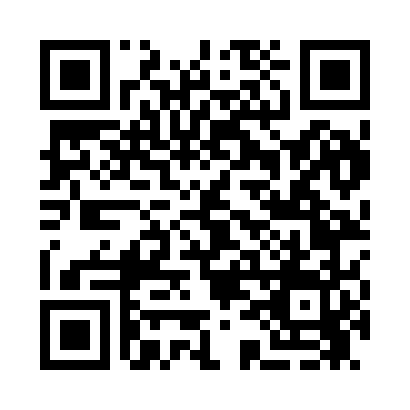 Prayer times for Arborville, South Carolina, USAWed 1 May 2024 - Fri 31 May 2024High Latitude Method: Angle Based RulePrayer Calculation Method: Islamic Society of North AmericaAsar Calculation Method: ShafiPrayer times provided by https://www.salahtimes.comDateDayFajrSunriseDhuhrAsrMaghribIsha1Wed5:236:391:265:108:149:302Thu5:226:381:265:108:159:313Fri5:216:371:265:108:169:324Sat5:206:361:265:108:169:335Sun5:196:351:265:108:179:346Mon5:176:341:265:108:189:357Tue5:166:331:265:108:199:368Wed5:156:331:265:108:209:379Thu5:146:321:265:108:209:3810Fri5:136:311:265:108:219:3911Sat5:126:301:265:108:229:4012Sun5:116:291:265:108:239:4113Mon5:106:281:265:118:239:4214Tue5:096:281:265:118:249:4315Wed5:086:271:265:118:259:4416Thu5:076:261:265:118:269:4517Fri5:066:261:265:118:269:4618Sat5:056:251:265:118:279:4719Sun5:046:241:265:118:289:4820Mon5:036:241:265:118:299:4921Tue5:026:231:265:118:299:5022Wed5:026:221:265:128:309:5123Thu5:016:221:265:128:319:5224Fri5:006:211:265:128:329:5325Sat4:596:211:265:128:329:5426Sun4:596:201:275:128:339:5527Mon4:586:201:275:128:349:5628Tue4:576:201:275:128:349:5729Wed4:576:191:275:138:359:5730Thu4:566:191:275:138:359:5831Fri4:566:191:275:138:369:59